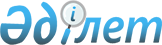 О внесении изменения в приказ Министра здравоохранения Республики Казахстан от 14 октября 2009 года № 526 "Об утверждении Перечня заболеваний, лечение которых запрещается в негосударственном секторе здравоохранения"Приказ Министра здравоохранения Республики Казахстан от 18 марта 2013 года № 152. Зарегистрирован в Министерстве юстиции Республики Казахстан 20 марта 2013 года № 8388

      В соответствии со статьей 31 Кодекса Республики Казахстан от 18 сентября 2009 года "О здоровье народа и системе здравоохранения" и с целью обеспечения доступности оказания отдельных видов лечебно-диагностических услуг пациентам со злокачественными новообразованиями в негосударственном секторе, ПРИКАЗЫВАЮ:



      1. Внести в приказ Министра здравоохранения Республики Казахстан от 14 октября 2009 года № 526 "Об утверждении Перечня заболеваний, лечение которых запрещается в негосударственном секторе здравоохранения" (зарегистрирован в Реестре государственной регистрации от 5 ноября 2009 года № 5847, опубликованный в Юридической газете от 24 ноября 2009 года № 179 (1776) следующее изменение:



      в Перечне заболеваний, лечение которых запрещается в негосударственном секторе здравоохранения, утвержденный указанным приказом, пункт 7 изложить в следующей редакции:



      "7. Злокачественные новообразования, за исключением случаев оказания отдельных видов лечебно-диагностических услуг пациентам с данным видом заболеваний, по согласованию с уполномоченным органом в области здравоохранения".



      2. Департаменту организации медицинской помощи Министерства здравоохранения Республики Казахстан (Тулегалиева А.Г.) обеспечить государственную регистрацию настоящего приказа в Министерстве юстиции Республики Казахстан.



      3. Департаменту юридической службы Министерства здравоохранения Республики Казахстан (Данаева Ж.Ж.) после государственной регистрации  настоящего приказа в Министерстве юстиции Республики Казахстан обеспечить в установленном законодательством порядке официальное опубликование настоящего приказа в средствах массовой информации.



      4. Контроль за исполнением настоящего приказа возложить на вице-министра здравоохранения Республики Казахстан Байжунусова Э.А.



      5. Настоящий приказ вводится в действие по истечении десяти календарных дней со дня его первого официального опубликования.      Министр здравоохранения                          С.Каирбекова

      Республики Казахстан
					© 2012. РГП на ПХВ «Институт законодательства и правовой информации Республики Казахстан» Министерства юстиции Республики Казахстан
				